8 razred                       ARHITEKTURA                 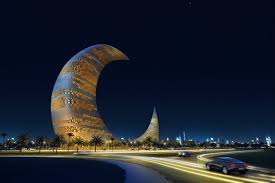 Arhitektura je grana likovnih umjetnosti koja podrazumijeva umjetnost projektiranja, građenja I umjetničkog oblikovanja zgrade - njezina volumena I unutrašnjih prostora.Riječ arhitektura starogrčkoga je podrijetla I znači graditeljstvo.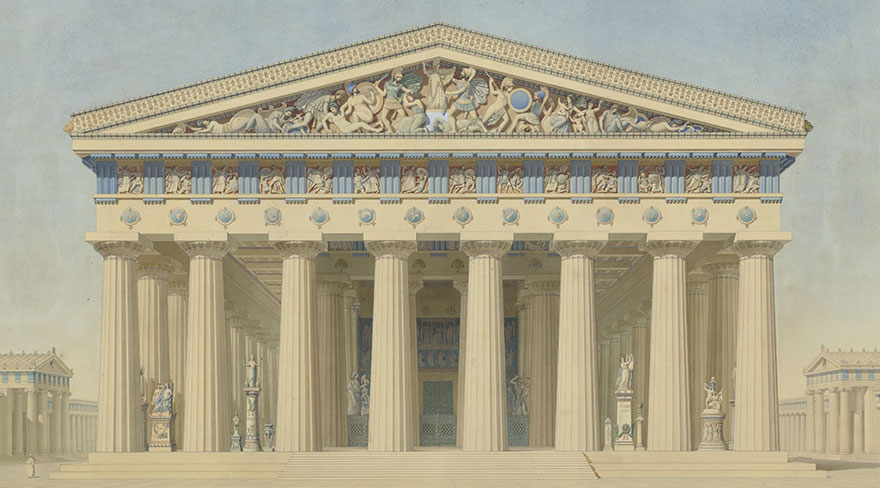                                                                        Grčki hram, PartenonDanas ipak razlikujemo te dvije riječi po značenju.Graditeljstvo uključuje projektiranje, oblikovanje I gradnju mostova, tunela, cesta I sličnih građevina, a arhitektura uključuje umjetnost projektiranja, građenja I umjetničkog oblikovanja zgrada.Arhitektura obuhvaća razne vrste zgrada, kao što su stambene, industrijske I poljoprivredne.Zgrade projektiraju arhitekti koji svoje zamisli prikazuju raznim vrstama tehničkih crteža ( tlocrtima, nacrtima), te likovnim prikazima ( perspektivama, maketama, računalnim 3d prikazima, fotomontažama I sl.)Oblikovanje u arhitekturi ne ovisi samo o stvaralačkoj sposobnosti arhitekta-projektanta nego I o namjeni građevine, njezinoj svrsi, korištenim materijalima Inačinu gradnje, društvenom uređenju, kulturnoj sredini te o klimi u kojoj se zdanje gradi.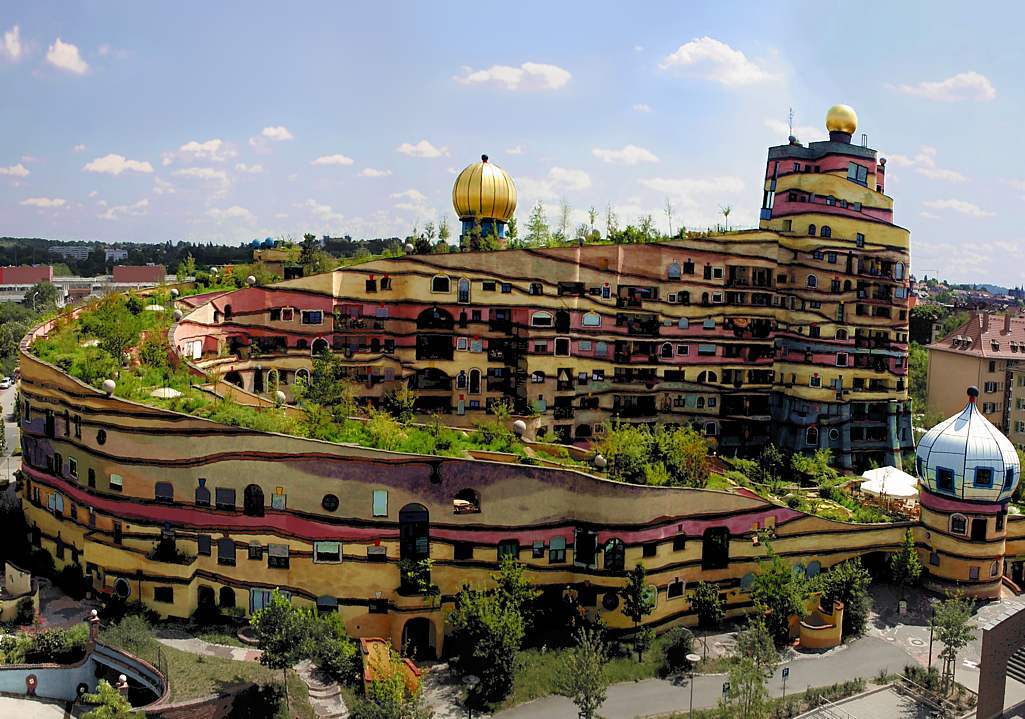                                                                                    Hundertwasser         Stjepan Planić, Vila Fuhrmann,1935.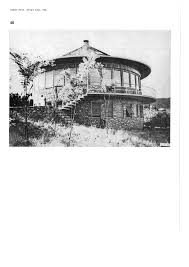 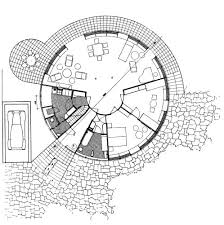                                                                                                                                              Izgled kuće I tlocrt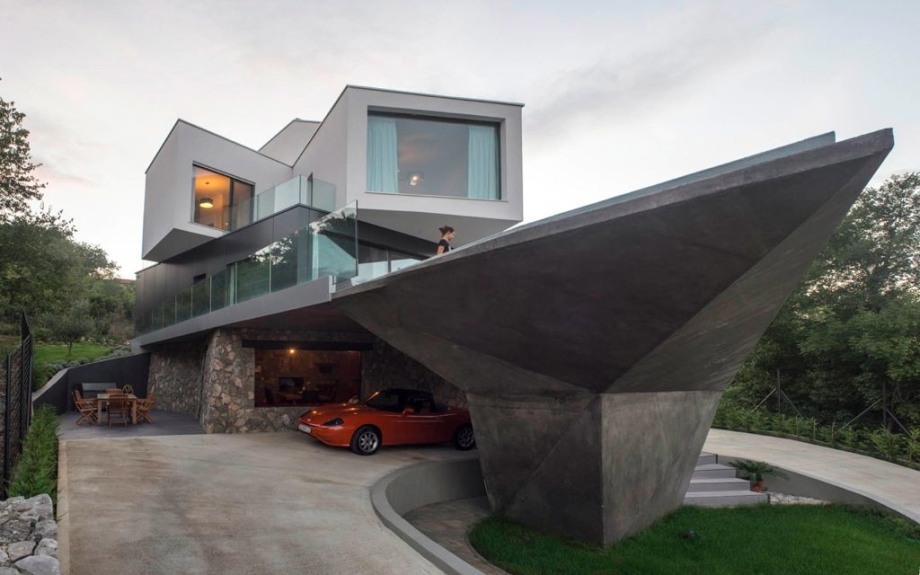 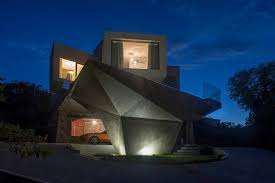 Turato, kuća GumnoUrbanizam je organizacija građevina I vanjskoga prostora. Urbanistički elementi su zgrada, ulica, trg I zelene površine. Stručnjaci koji se brinu o prostornom planiranju I razvoju grada nazivaju se urbanisti.               Dubai                                                                                         Opatija, hotel Navis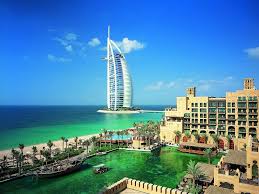 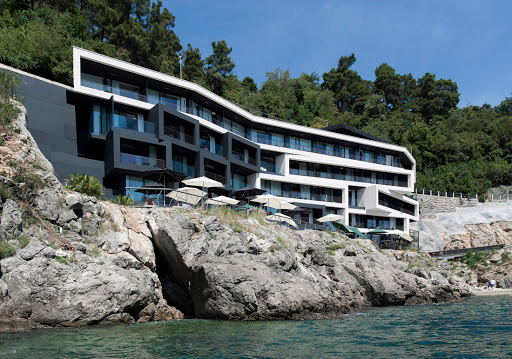 Arhitektura se nalazi svugdje oko nas. Svaki prostor ima svoj oblik. 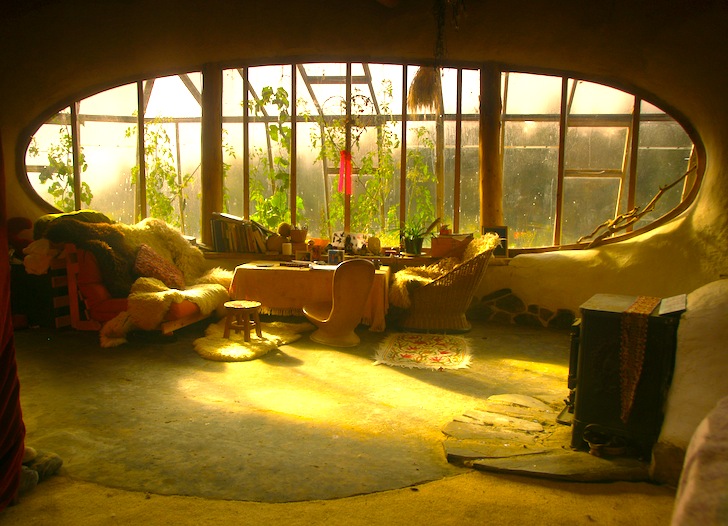 Sama priroda zna biti najbolji arhitekt.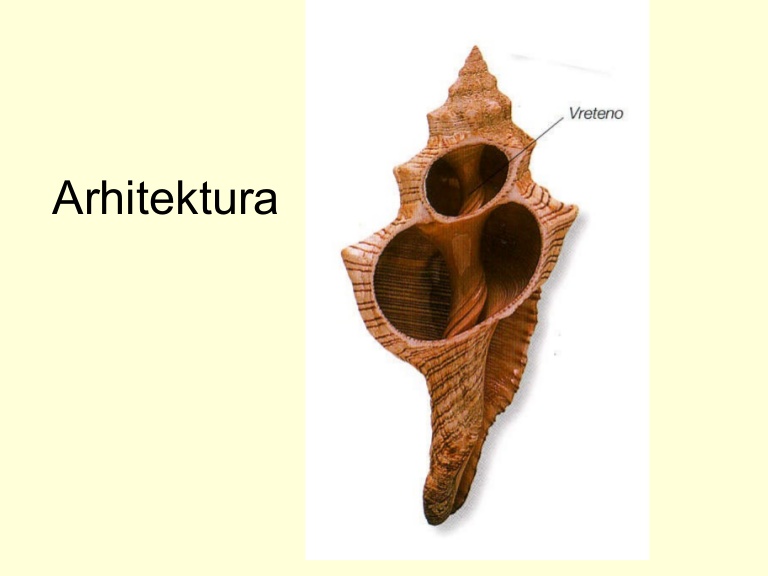 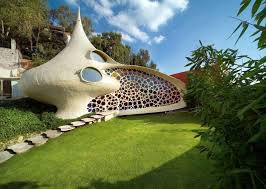 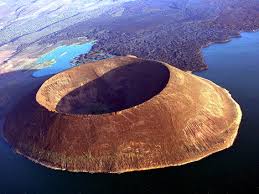 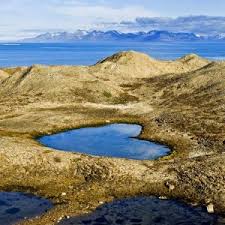 Papirnata arhitektura:       https://www.pinterest.com/patb12345/paper-architecture/Ključne riječi:        ArhitekturaUrbanizamTehnika:Papir plastikaLikovni zadatak: Zamisli da si arhitekt koji je dobio projekt. Možeš odabrati jedan od 3 ponuđena.Most budućnosti      2. Dvorana za umjetnička događanja     3. Bio- klupa za park      Od papira oblikuj konstrukciju u 3d. Koristi bijeli ili bilo koji drugi papir.